Департамент по труду и социальной защите населения Костромской областиОбластное государственное бюджетное учреждение «Центр социального обслуживания граждан пожилого возраста и инвалидов по г. Костроме »Ресурсно-методическое отделение«Школа обучения навыкам общего ухода за тяжелобольными на дому»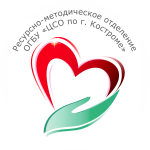 Кострома2017 г.Существующая в настоящее время социально-демографическая тенденция к увеличению количества пожилых людей, инвалидов  и больных хроническими заболеваниями (патология  сердечно-сосудистой системы, органов дыхания, опорно-двигательного аппарата) в стране и регионе предопределяет  необходимость развития традиционных подходов к социальной деятельности с данными категориями граждан и внедрение инновационных технологий, форм и методов, направленных на улучшение качества и условий жизни населения. Тяжелобольной – это лицо, у которого имеются значительные  нарушения функций органов и систем, которое нуждается  в медицинской помощи и интенсивном уходе. Некоторые заболевания сопровождаются нарушением двигательной активности (последствия инсульта,  хроническая сердечная недостаточность,  онкологические заболевания) или  больному противопоказаны активные движения  (например при инфаркте миакарда), так как они могут привести к ухудшению состояния больного. У тяжелобольного  человека нарушено удовлетворение потребностей:в движении;в нормальном дыхании;в адекватном питании и питье;в выделении продуктов жизнедеятельности;в отдыхе, сне;в общении;в преодолении болей;в способности поддерживать собственную безопасность.В связи с этим возможны следующие проблемы:риск возникновения пролежней;риск дыхательных нарушений (застойных явлений в легких);риск нарушения мочевыделения (инфицирование, образование камней в почках);риск нарушения аппетита;риск развития контрактур суставов, гипотрофии мышц;риск травм;риск дефицита самоухода и личной гигиены;риск запоров;риск нарушения сна;риск дефицита общения.        Для организации эффективного целенаправленного домашнего ухода за тяжелобольным нужно помнить об основных потребностях и о тяжести состояния, насколько человек сам способен удовлетворить нарушенные потребности. Но часто тяжелобольной  частично или полностью утрачивает способность к самообслуживанию и  становится зависимым от окружающих его людей.    К сожалению, не всегда родственники   престарелых, тяжелобольных людей знают те элементарные способы ухода, которые необходимо выполнять для поддержания здоровья и профилактики возможных осложнений.  «Школа  обучения навыкам общего ухода  за тяжелобольными на дому»  (далее Школа)  призвана  помочь ухаживающим грамотно проводить процедуры по уходу, позволяет обменяться опытом, а также узнать много нового о реабилитации и видах социальной помощи. Данные методические рекомендации разработаны  для обучения лиц, осуществляющих уход  за тяжелобольными гражданами.       Деятельность Школы регламентируется  действующим законодательством:  Конституцией Российской Федерации  от 12.12. 1993 г.,   Федеральным законом от  28.12.2013 г № 442-ФЗ «Об основах социального обслуживания граждан в Российской Федерации», Федеральным законом  от 21.11.2011 № 323-ФЗ «Об основах охраны здоровья граждан в Российской Федерации»,  Постановлением Правительства Российской Федерации от 1 декабря 2015 г № 1297 "Об утверждении государственной программы Российской Федерации "Доступная среда" на 2011 - 2020 годы",  Постановлением Администрации Костромской области от «12» декабря 2014 г. № 512-а «Порядок предоставления социальных услуг поставщиками социальных услуг в Костромской области», Постановлением Администрации Костромской области от 26.12.2013 г.  № 569-а «Об утверждении государственной программы  Костромской области « Социальная поддержка граждан Костромской области» на 2014-2020 годы»Цели  Школы: достижение оптимально возможного уровня жизни и социальной  адаптации инвалида или пожилого человека  в  привычной для них домашней обстановке  в окружении семьи; повышение эффективности социально-реабилитационных мероприятий; создание благоприятной обстановки и психологической атмосферы в семье, обеспечивающей снятие последствий психотравмирующих ситуаций, нервно-психической напряженности, способствующие формированию личностных предпосылок для адаптации к изменяющимся условиям и мотивации на здоровье, побуждающих к активной жизни в социуме; снижение потребности в услугах лечебно-профилактических учреждений.Задачи Школы:1.  Обучение родственников и других лиц, осуществляющих уход за тяжелобольными на дому:
    - методам контроля за изменениями состояния здоровья; 
    - профилактики осложнений;
    - принципам общего ухода;
     - методам дезинфекции;
    - навыкам медицинских манипуляций;
    - методам самообслуживания и самоконтроля,
    - использованию технических средств реабилитации,
    - методам предотвращения или коррекции всевозможных дезадаптивных состояний,  возникающих у родственников  тяжелобольных,
       2.  Информирование 	о факторах риска развития  осложнений сопутствующей патологии.
     3.  Консультирование  лиц, осуществляющих уход за тяжелобольными,   по вопросам реабилитации и видам социальной помощи.
        4. Формирование ответственного отношения к состоянию тяжелобольного, выполнению рекомендаций по лечению, повышение мотивации к оздоровлению и приверженности к лечению.     Основными направлениями деятельности «Школа» являются:      обучение   родственников и других граждан, осуществляющих уход,  навыкам общего ухода за тяжелобольными на дому, по основным программам; контроль уровня полученных знаний, умений и навыков, анализ эффективности обучения  навыкам общего ухода за тяжелобольными на дому,   межведомственное взаимодействие с  учреждениями здравоохранения и учреждениями образования.           Занятия Школы  проходят в форме лекций, семинаров, мастер-классов на основании программы, утвержденной директором Центра, в группах до 10 человек. Тематика  занятий определяется исходя из результатов анкетирования обучающихся (Приложение 4.)Рекомендуемая программа обученияРекомендуемый план лекций и практических занятий :Тема 1:  Оценка функционального состояния человека.Форма организации учебного процесса – комбинированное занятие - 1 час. Слушатель должен знать:места определения пульса;характеристики пульса;способы измерения артериального давления;правила подсчета дыхательных движений.           Содержание учебного материала:          Понятия “артериальное давление”, “гипертония и гипотония”, “пульс”,  “дыхание”. Виды измерителей артериального давления. Правила измерения артериального давления. Места определения пульса и его характеристики.Тема 2: Создание состояния комфорта тяжелобольному  в домашних условиях.Форма организации учебного процесса – лекция 1 час. Слушатель должен знать:организацию пространства вокруг  тяжелобольного;требования к организации быта тяжелобольного;расположение кровати в комнате;положение больного в постели;смена постельного белья;смена нательного белья;профилактика несчастных случаев            Содержание учебного материала:Правила организации быта тяжелобольного (расположение мебели в комнате, световой и температурный режимы).Положение больного в постели (активное, пассивное и вынужденное).Приготовление постели.Смена постельного белья (продольный и поперечный способы) и нательного белья. Профилактика несчастных случаев для тяжелобольных, находящихся на постельном режиме.Устройство функциональной кровати.          Тема 3: Помощь тяжелобольному в осуществлении личной гигиены.Форма организации учебного процесса: комбинированное занятие – 1 час.          Слушатель должен знать:понятие “личная гигиена”;правила проведения гигиенической ванны и душа;подмывание тяжелобольного;подача судна и мочеприемника;уход за волосами;уход за ногтями.                                                                                                                                                    Содержание учебного материала:      Понятие “личная гигиена”. Правила проведения гигиенической ванны и душа: оснащение, температурный режим воды и воздуха. Способы мытья головы и ног в постели. Уход за ногтями. Правила подачи судна и мочеприемника. Усаживание на унитаз или стульчик. Дезинфекция. Смена подгузников.                    Тема 4: Уход за кожей тяжелобольного.          Форма организации учебного процесса - лекция 1 час.          Слушатель должен знать:функции кожи;понятия “пролежень” и “опрелости”;факторы риска развития пролежней;места появления пролежней;профилактика пролежней.          Содержание учебного материала:          Функции кожи (дыхательная, выделительная, защитная). Причины образования    пролежней и опрелостей. Применение шкалы Ватерлоу для оценки риска развития пролежней. Клиническая картина и особенности диагностики. Общие подходы к профилактике пролежней.         Тема 5: Уход за глазами, ушами, ртом и носом.  Форма организации учебного процесса - комбинированное занятие 1час.         Слушатель должен знать:обработку полости рта;уход за ушами;уход за глазами;уход за носом.         Содержание учебного материала:       Необходимость ухода за полостью рта, алгоритм обработки рта. Особенности ухода за съемными протезами. Уход за ушами, правила закапывания капель в уши.Обработка носовых ходов, закапывание капель в нос, помощь при носовом кровотечении.Уход за глазами: протирание и промывание глаз, инстилляция глазных капель.Самостоятельная аудиторная работа:- работа в малых группах – отработка манипуляций на муляжах;- решение тестовых заданий (Приложение 5):        Тема 6: Транспортировка и перекладывание тяжелобольного.  Форма организации учебного процесса – комбинированное занятие 1 час.         Слушатель должен знать:помощь больному при перемещении в кровати;пересаживание тяжелобольного с кровати на стул или кресло-каталку;сопровождение больного по комнате.        Содержание учебного материала:       Выбор способов перемещения больного в зависимости от тяжести состояния. Помощь при перемещении в постели. Опасные действия при ручном перемещении. Принципы перемещения тяжелобольного вручную. Поэтапность пересаживания тяжелобольного с кровати на стул или кресло- каталку. Сопровождение больного по комнате, в туалет или ванную комнату. Самостоятельное изготовление средств малой механизации.Самостоятельная аудиторная работа:- работа в малых группах  до 5 -  ти человек (отработка способов перемещения больного одним или двумя родственниками);- решение тестовых заданий;- игровые ситуации.Тема 7: Уход за больными со стомами:Форма организации учебного процесса – комбинированное занятие 1 час.Содержание учебного материала: Что такое стома. Разновидности стом. Средства для ухода за стомой. Правила ухода за стомой. Средства ухода за кожей вокруг стомы. Правила ухода за кожными покровами вокруг стомы.Тема 8: Технология оказание доврачебной помощи при бронхиальной астме.Форма организации учебного процесса – комбинированное занятие 1 час.Содержание учебного материала.   Бронхиальная астма. Причины и провоцирующие факторы приступа. Предвестники и симптомы. Алгоритм действий по оказанию доврачебной помощи. Астматический статус. Стадии тяжести. Оказание первой помощи.Тема 9: Технология оказание доврачебной  помощи при болезнях сердца.Форма организации учебного процесса – комбинированное занятие 1 час. Содержание учебного материала:   Болезни сердца. Характерные признаки (симптомы) сердечного приступа. Алгоритм неотложных действий. Первая помощь. Закрытый массаж сердца.  Тема 10: Технология оказание доврачебной  помощи при кровотечениях (наружное, артериальное, наружное, носовое).Форма организации учебного процесса – комбинированное занятие 1 час.            Содержание учебного материала: Виды кровотечений. Способы остановки кровотечений.  Тема 11:  Технология оказание доврачебной  помощи при   гипертоническом             кризе. Форма организации учебного процесса – комбинированное занятие                 1 час.             Содержание учебного материала: Гипертоническая болезнь. Гипертонический криз. Факторы, провоцирующие гипертонический криз. Симптомы по видам криза. Оказание первой доврачебной помощи.Типы дыхания, частота дыхательных движений. Патологические типы дыхания. Самостоятельная аудиторная работа:-работа в малых группах (измерение артериального давления, подсчет пульса);-решение тестовых заданий.  Тема 12: Особенности общения  с тяжелобольными людьмиФорма организации учебного процесса – лекционное занятие           -       1 час.Содержание учебного процесса: Особенности психологического состояния у тяжелобольных граждан. Особенности общения с тяжелобольными.   В рамках деятельности Школы осуществляется   межведомственное взаимодействие с  учреждениями здравоохранения и учреждениями образования.  На время взаимодействия  рекомендуется заключать соглашение.            Для регулирования деятельности  Школы необходимо разработать Положение. В целях  эффективности работы  рекомендуется ведение: 1. учетно-отчетной документации: -  журнал посещаемости (Приложение 1 ),-  ежемесячный отчет (Приложение 2),- годовой отчет (Приложение 3), 2.  анкеты обучающихся ( Приложение 4), 3. Книга отзывов и предложений.  Информацию о работе Школы  необходимо размещать  на информационных стендах Центра, в информационно-телекоммуникационных сетях общего пользования (в том числе в сети Интернет), в средствах массовой информации, в учреждениях здравоохранения.    Рекомендуемое оснащение Школы: методические  и обучающие материалы для   родственников и других граждан, осуществляющих уход за тяжелобольными гражданами, тонометры, фонендоскопы,  наглядные пособия,  демонстрационная техника, канцелярские товары и письменные принадлежности.Основными результатами работы  Школы являются:        1. Повышение качества жизни граждан, нуждающихся в уходе.
        2. Социально-бытовая и социально-средовая адаптация тяжелобольных граждан.
        3.  Создание благоприятной обстановки и психологической атмосферы в семье, где проживает тяжелобольной гражданин.
       4.  Высвобождение времени родственников, за счёт оптимизации процесса ухода.
       5.Снижение потребности тяжелобольных  граждан в услугах стационарных учреждений. Приложение №1Журнал посещаемости.Начат  «___» ________ 20__ г.            Закончен «___» ________ 20__ г.Приложение №2 Отчет по работе «Школа обучения навыкам общего ухода за тяжелобольными на дому»Ежемесячный отчетОтчет составил:Ф.И.О. ________________   должность ___________   подпись ___________Дата  «____»  ____________20__гПриложение №3Отчет по работе «Школа обучения навыкам общего ухода за тяжелобольными на дому»Годовой отчетОтчет составил:Ф.И.О. ________________   должность ___________   подпись ___________Дата  «____»  ____________20__гПриложение 5.Тестовые задания.1.Увеличение частоты пульса, называется:Тахикардия;Брадикардия;Лихорадка.2.В норме количество дыхательных движений  в 1 минуту составляет:60-80;30-40;18-20;5-10.3.Обтирание тяжелобольного проводится:Теплой водой с мылом;Теплой водой без мыла;Раствором фурацилина;Раствором перманганата калия.4.Продолжительность теплых ванн (в минутах):30-40;20-30;10-15;3-5.5.Температура воды в горячей ванне составляет (в градусах):50-60;40-42;37-39;34-36.6.С целью удаления корочек из носовой полости используется:70 град. Этиловый спирт;Вазелиновое масло;Касторовое масло;3% раствор перекиси водорода. 7.При появлении трещин на губах, их необходимо обработать:Вазелином;5% раствором перманганата калия;Теплой водой;70 град. Этиловым спиртом.8.Наиболее частая область образования пролежней у тяжелобольного при положении лежа на спине:Крестец;Подколенная ямка;Бедро;Голень.9.Для протирания слизистой ротовой полости можно использовать:5% раствор перманганата калия;3% раствор перекиси водорода;1% раствор хлорамина;0,02 % раствор фурацилина.10.Профилактика пролежней включает в себя:Умывание;Лечебную физкультуру;Смену положения тела каждые 2 часа;Смену положения 3 раза в день.11.Признак второй стадии пролежней:Бледность кожных покровов;Отек, краснота;Пузыри на коже;Язвенные образования.12.Кожу тяжелобольного  необходимо ежедневно обрабатывать:10% раствором нашатырного спирта;10% раствором камфорного спирта;10% раствором перманганата калия;0,02% раствором фурацилина.13.Постельное белье тяжелобольному необходимо менять:Один раз в неделю;Ежедневно;По мере загрязнения, но не реже одного раза в неделю;Один раз в три дня.14.Для профилактики пролежней необходимо менять положение тела тяжелобольного каждые (в часах):24;16;6;2.15.Для протирания ресниц и век можно использовать:5% раствор перманганата калия;3% раствор перекиси водорода;1% раствор салицилового спирта;0,02 % раствор фурацилина.16.Протирание ресниц и век необходимо проводить:Круговыми движениями;От внутреннего угла глаза к наружному;Снизу вверх;От наружного угла глаза к внешнему.17.К свойствам дыхания относятся все, кроме:Типа;Частоты;Глубины;Напряжения.18.Одна из характеристик пульса:Напряжение;Гипотония;Тахипноэ;Атония.19.Места определения пульса все, кроме:Сонной артерии;Височной артерии;Лучевой артерии;Брюшной артерии.20.Максимальное давление – это:Диастолическое;Систолическое;Аритмическое;Пульсовое. Эталон ответов.	                  11-32-1                                                                    12-2	3-2                                                                    13-3    4-4                                                                    14-45-2                                                                    15-46-2                                                                     16-47-1                                                                     17-48-1                                                                     18-19-4                                                                     19-4 10-3                                                                   20-2                                    Приложение 6.Анкета для лиц, осуществляющих уход за тяжелобольными гражданами.1. Возраст ______________________2. Пол МужскойЖенский3. Кем Вам приходится тяжелобольной , за которым Вы будете ухаживать?ОтецМатьСынДочьДругое __________________4. Приходилось ли Вам раньше ухаживать за тяжелобольными?ДаНет5. Какие навыки ухода за больными Вы имеете?смена постельного и нательного белья;умывание;подмывание;подача судна и мочеприемника;профилактика пролежней;измерение артериального давления;подсчет пульса и частоты дыхательных движений.6. Какие навыки ухода за тяжелобольными Вы хотели бы получить?смена постельного и нательного белья;умывание;подмывание;подача судна и мочеприемника;профилактика пролежней;измерение артериального давления;подсчет пульса и частоты дыхательных движений.7. Каким резервом свободного времени Вы обладаете для осуществления ухода за  тяжелобольным?резерва свободного времени нет;резерв  10-30 мин.;резерв  1-2 часа;резерв более 2 часов.8. Каким резервом свободного времени Вы обладаете для занятий?30 мин.;1 час;2 часа;3 часа;9. Какой промежуток   времени для занятий  Вам удобен:10-12 часов;15-17 часов.10. Какую форму обслуживания или помощи Вы считаете необходимой для  тяжелобольного?помощь медицинского работника;помощь социального работника;помощь постороннего человека  по дому;другое _______________________________________.Задания для самоконтроля.Задание для самоконтроля №1При проведении гигиенической процедуры промежности все движения направлены сверху вниз к анальному отверстию. После обработки промежности человек выполняющий элементы ухода,  осматривает ягодицы тяжелобольного, спину, разглаживает складки на постели. Правильно ли он поступает. Обоснуйте Ваш ответ.Задание для самоконтроля №2При проведении обтирания тяжелобольного  в постели, родственница, ухаживающая за ним, обрабатывает участки тела в определенной последовательности. При стрижке ногтей особенно осторожна,  при нарушении чувствительности.                                                                                          Обоснуйте ее действия.Задание для самоконтроля №3При проведении протирания больного  с частичной правосторонней парализацией, родственница больного увидела, что на локтях и пятках у него очень сухая кожа, имеются небольшие трещинки. Тонус мускулатуры справа снижен. Какие средства ухода для питания и увлажнения наиболее эффективны?Задание для самоконтроля  №4 Какой участок кожи наиболее подвержен сдавлению и действию раздражителей (кал, моча) при положении тяжелобольного лежа на спине?Задание для самоконтроля №5Объясните, почему клиенту, находящемуся в бессознательном состоянии, нельзя проводить обработку ротовой полости в положении на  спине (без поворота головы на бок).Задание для самоконтроля знаний №6К Вам обратилась родственница человека,  страдающего тяжелой формой недержания мочи с вопросом: «Что можно использовать для дополнительной защиты постельного белья и матраца?»Эталоны ответов к заданиям для самоконтроля.№1. Направление движения салфетки учитывает анатомические особенности и возможность занесения инфекции из ануса в уретру. Во время манипуляции, родственница проводит профилактику пролежней и опрелостей. Обеспечивает удовлетворение потребностей в физиологических отправлениях, личной гигиене и безопасности пациента.№2. Строгая последовательность мытья тяжелобольного обеспечивает основной принцип обработки «от чистого к грязному». При стрижке ногтей необходимо  быть более внимательным к больным, страдающим нарушением чувствительности и трофики тканей, так как в противном случае процедура может привести к травме кожи с последующим инфицированием.№3. Для ухода за кожей на локтях и пятках можно использовать растительное масло, специальный крем для рук, а также масло для ухода за кожей. Все это можно использовать и для массажа, для повышения тонуса – тонизирующие жидкости.№4. Область крестца наиболее подвержена вредному воздействию.№5. При уходе за ротовой полостью больного, находящегося без сознания, возможен риск аспирации инородного тела. В положении пациента лежа на спине (без поворота головы на бок) данный риск больше, чем в положении на боку.№6. Для этой цели имеются пеленки для дополнительной защиты постельного белья и кресел. Они называются Молинеа. Пеленки выпускаются различного размера и впитываемостью.№ п/пНаименование разделов и темЛекция  1 часКомбинированное занятие 1 часВсего 1Оценка функционального состояния  человека112Создание состояния комфорта тяжелобольному  в  домашних условиях113Помощь тяжелобольному в осуществлении личной гигиены:смена постельного, нательного, абсорбирующего белья, переворачивание, подъем больного, умывание.114Уход за кожей тяжелобольного.115Уход за глазами, ушами, ротовой полостью116Транспортировка и перекладывание тяжелобольного.117Уход за больными со стомами118Технология оказание доврачебной помощи при бронхиальной астме.119Технология оказание доврачебной помощи при болезнях сердца (стенокардия, инфаркт)1110Технология оказание доврачебной помощи при кровотечениях 1111Технология оказание доврачебной помощи при гипертоническом кризе.1112Особенности общения с тяжелобольными людьми11Итого:3912№Дата проведенияТема и тип занятийФИО обучающегосяадрес,  телефонОсновной диагноз тяжелобольногоСопутств.  заболеванияответств№п/пПоказательОтчетный месяц1.Количество проведенных занятий: лекцийсеминаровМастер-классов2.Общее  число обученныхгражданиз них:мужчинженщин3Число обученных:впервыеповторно4Возрастной состав тяжелобольных граждан:18-40лет41-60 лет61 и старше5Стаж заболевания:до 6месяцев  до 1годаболее 1года6Госпитализаций в стационар тяжелобольных(после обучения родственников)8.Обращений в ЛПУ (после обучения)№п/пПоказательОтчетный месяцГод1.Количество проведенных занятий: лекцийсеминаровМастер-классов2.Общее число обученных гражданиз них:мужчинженщин3Число обученных:впервыеповторно4Возрастной состав тяжелобольных граждан:18-40лет41-60 лет61 и старше5Стаж заболевания:до 6месяцев  до 1годаболее 1года6Госпитализаций в стационар пациента(после обучения родственников)8.Обращений в ЛПУ (после обучения)